МАДОУ «Центр развития ребенка – детский сад № 47»Онлайн – квест для детей подготовительной группы
«Путешествие в мир животных»Автор:Викулина Татьяна Николаевна воспитательПермь, 2020Квест для детей подготовительной группы«Путешествие в мир животных»Квест — это игра, которая развивает не только быстроту, ловкость, но и эрудицию, сообразительность. Наша игра будет проходить в онлайн – режиме. Тема квеста «Путешествие в мир животных». Игра включает в себя ежедневное выполнение заданий, ответы необходимо быстро и верно отправить в комментарии. Для каждого задания имеется только один вариант ответа. В течение недели соберите пять слов, и составьте из первых букв найденных слов – итоговый ответ. Победителями квест – игры становятся участники, которые максимально быстро и верно выполнили все предложенные задания. Победители игры награждаются дипломами, участники сертификатами. Цель: привлечение родителей и детей к совместной образовательной деятельности онлайн.Задачи:Побуждать родителей и детей к познавательной деятельности путем решения логических заданий.Развивать интерес родителей и детей к образованиюУстановить доверительные отношения между детьми, родителями и педагогами.1 задание Отгадайте загадку. Отгадка — первый ключ к  итоговому слову. Загадка: Я пушистый и усатый,
Хвост мой длинный, полосатый.
Мою в речке все припасы,
С грязью вовсе не согласен.
Дом на дереве в дупле,
Сплю в уюте и тепле…2 задание. Посмотрите внимательно на филворд и найдите слова водных жителей (слова могут располагаться в любом направлении) и методом анаграмм (по первой букве слов) составь новое слово, это и будет ответ на задание.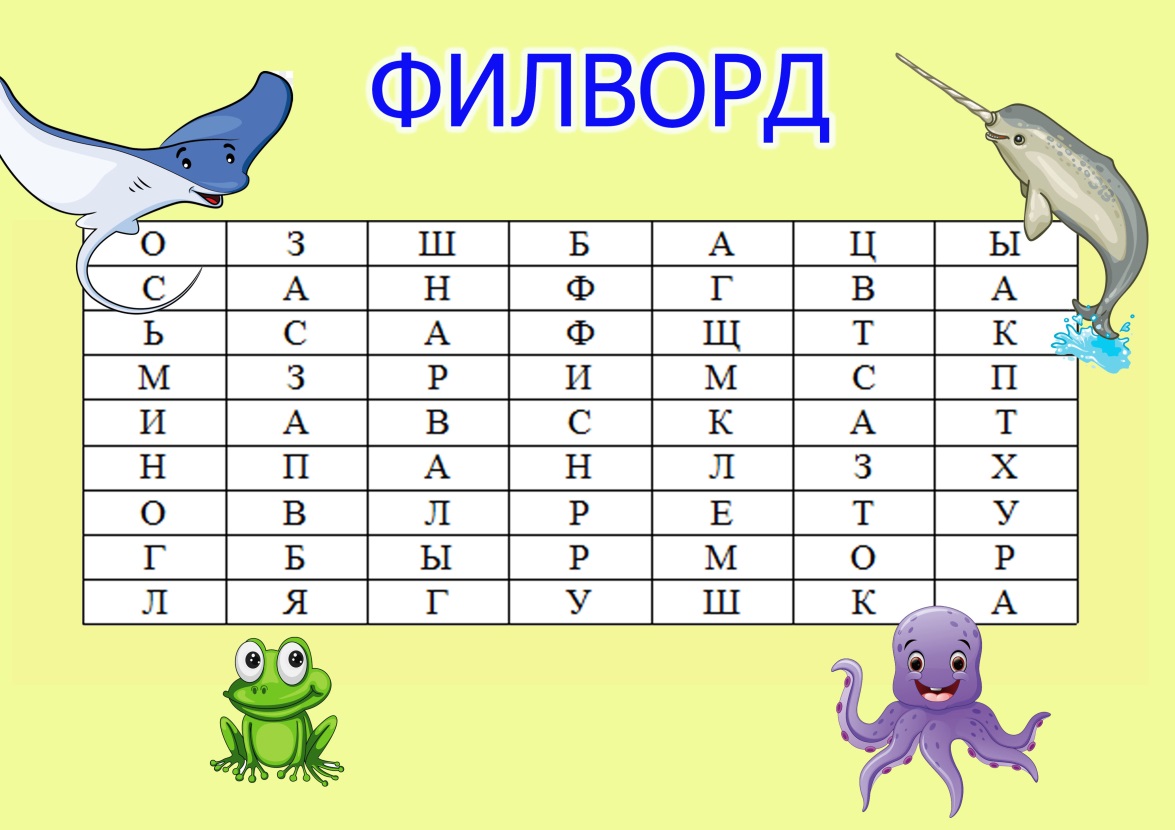 3 задание  Викторина про птиц. Ответь на вопросы, и по первым буквам ответов необходимо собрать новое слово.Стоит этой птичке увидеть горсть крошек, она, прежде всего, издает призывное «чив»,  «чив», которое служит приглашеньем к обеду для всех окрестных собратьев? Кто это? Эта птица искусный строитель, свое гнездо лепит из земли и травы под крышами домов. Она не вьет собственных гнезд и подкладывает свои яйца в чужие гнёзда.Большая и сильная птица, живет в горах,  добычу высматривает свысока. Кто это?4 задание Каждая буква алфавита обозначается каким-то знаком. Как можно скорее подберите буквы к шифру и разгадайте слово.5 задание На картинке найдите 7 букв и составьте слово. Это пятая отгадка нашего квеста. Как можно скорее соберите все пять слов, и составьте из первых букв найденных слов – итоговый ответ. 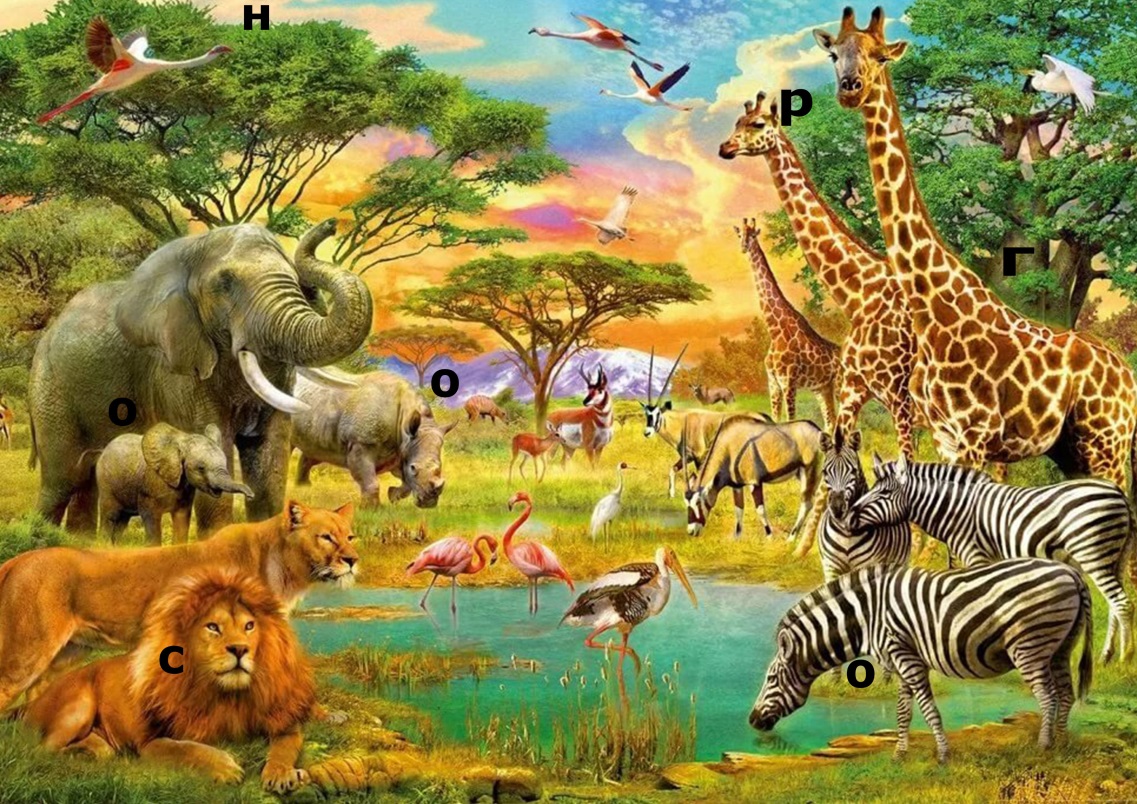 Приложение 1. День 1. 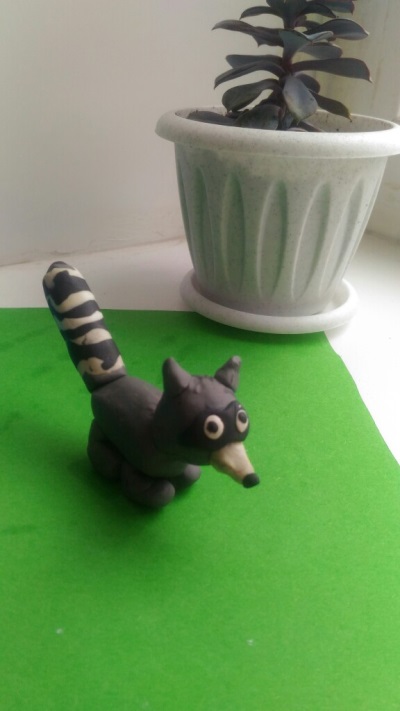 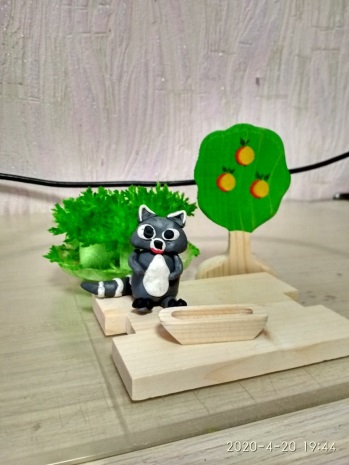 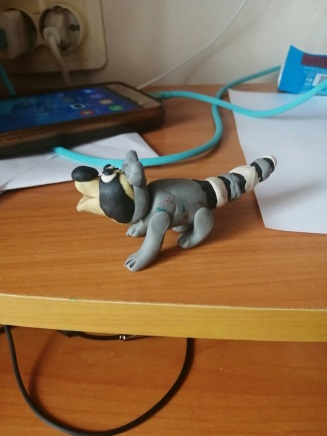 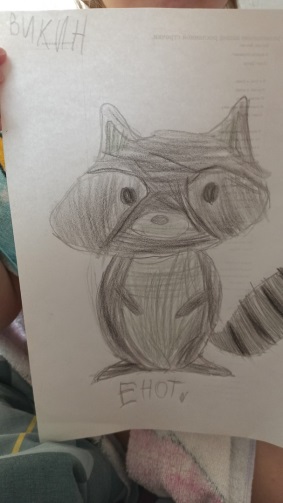 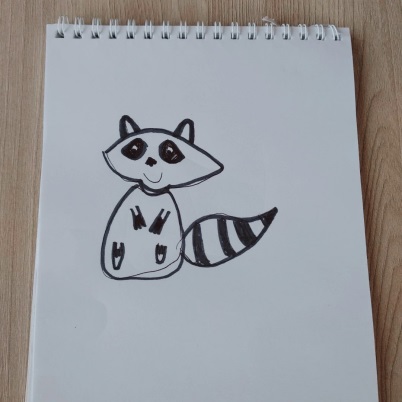 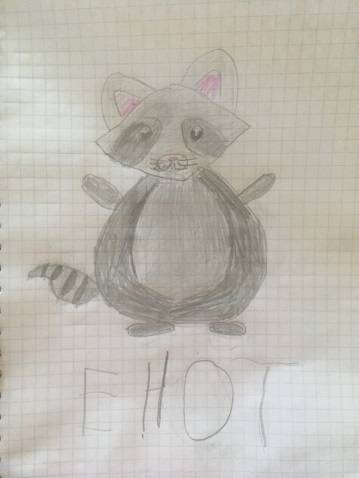 День 2. 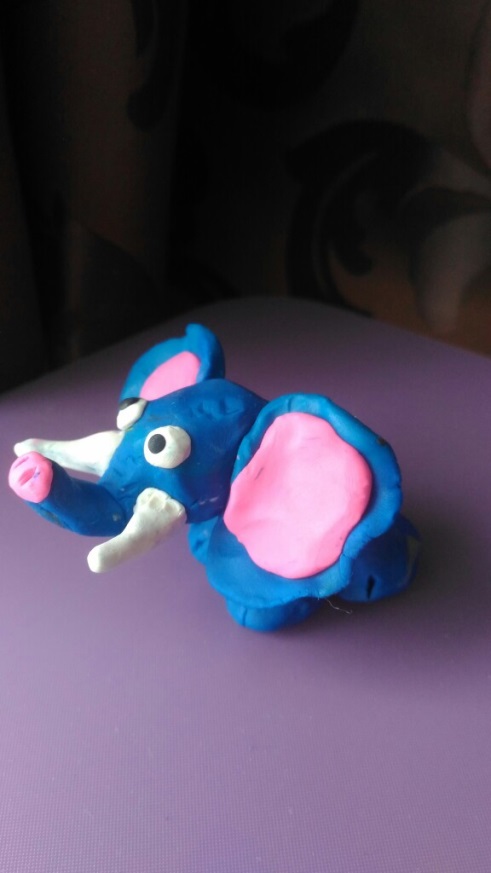 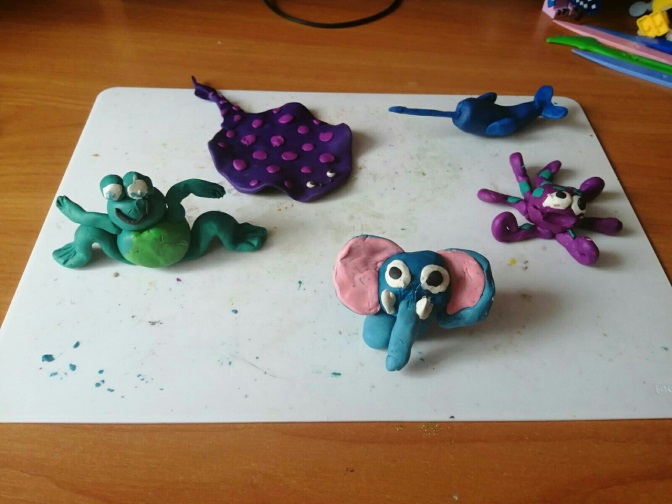 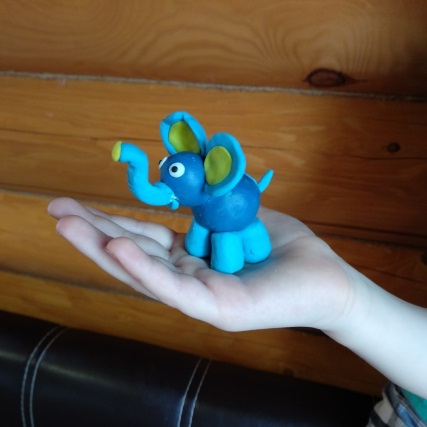 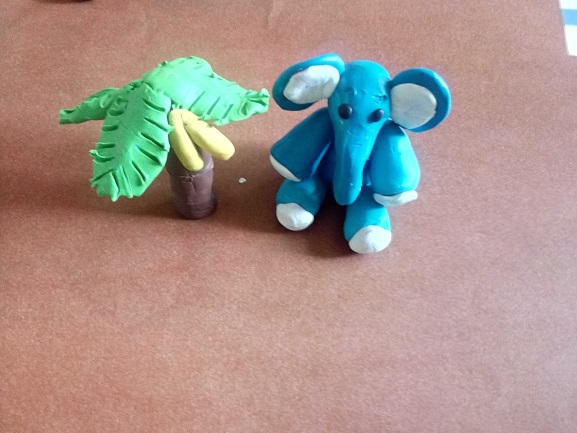 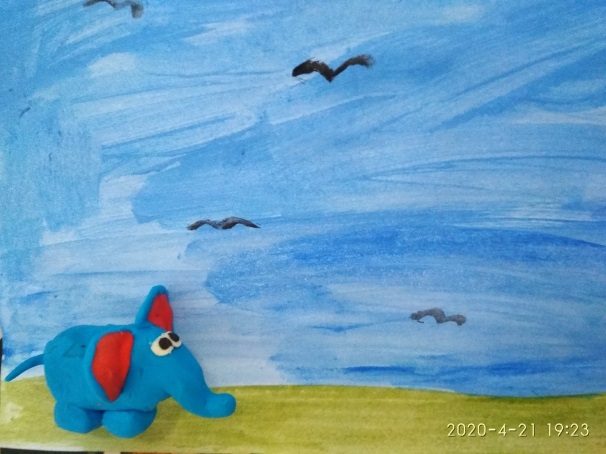 День 3. 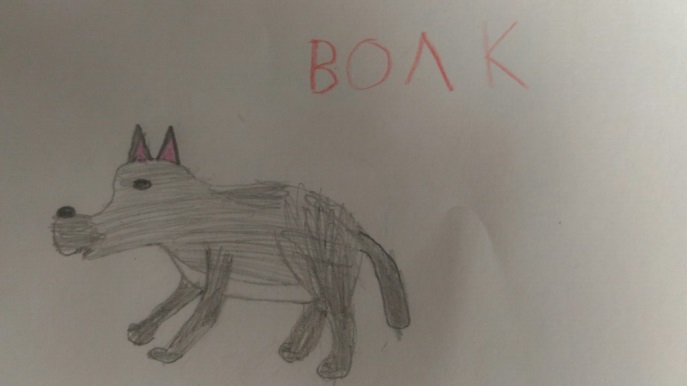 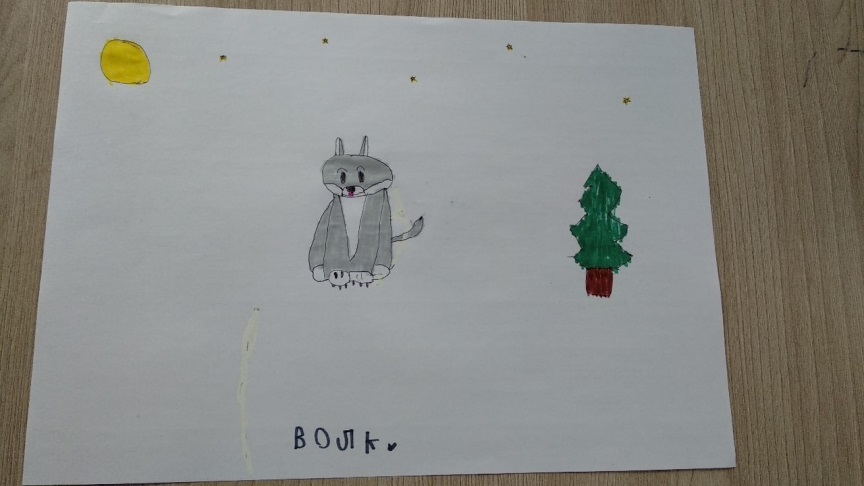 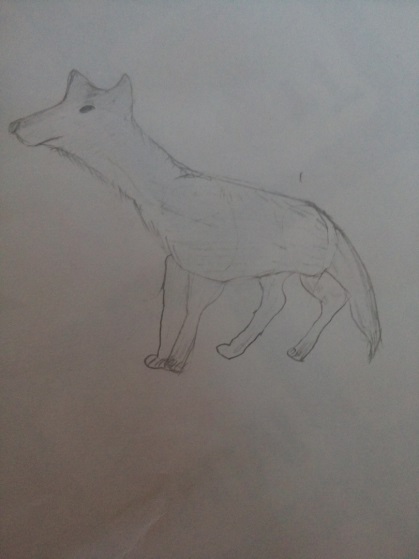 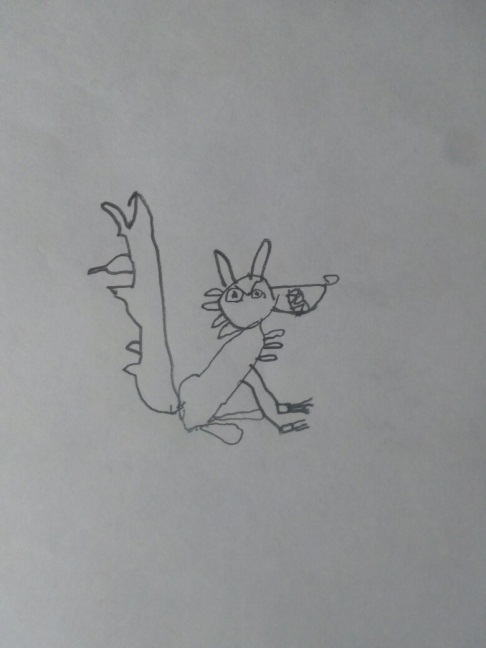 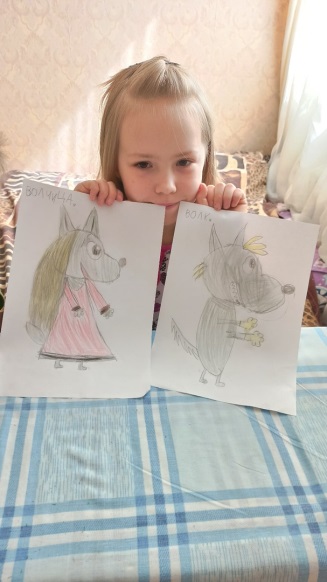 День 4.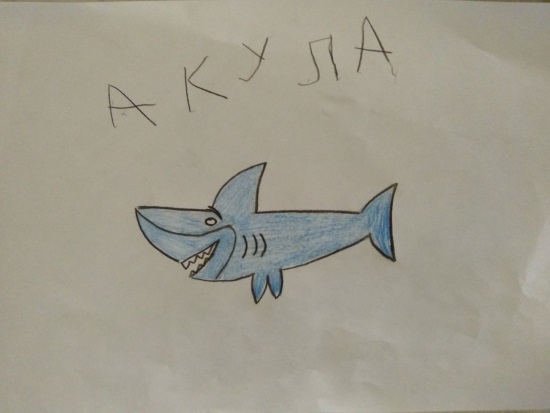 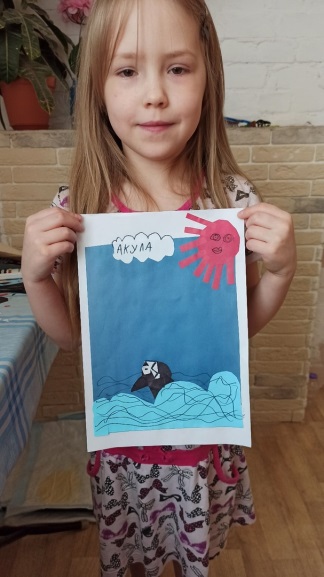 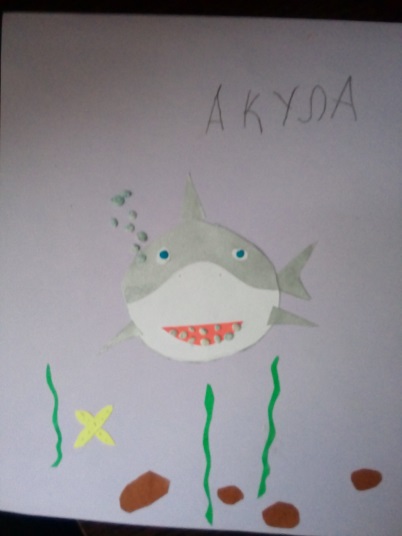 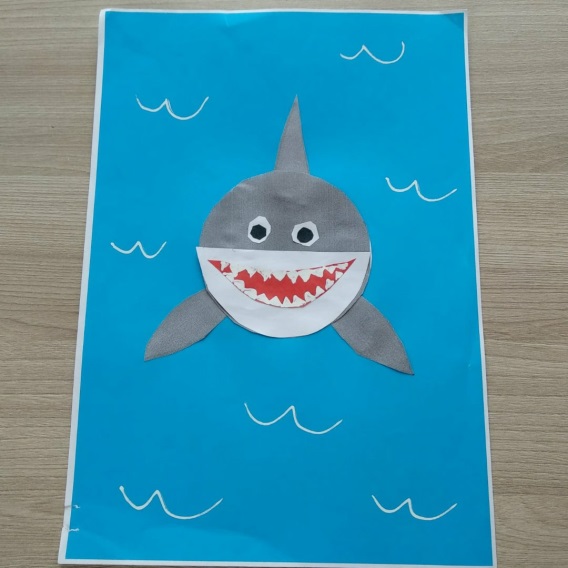 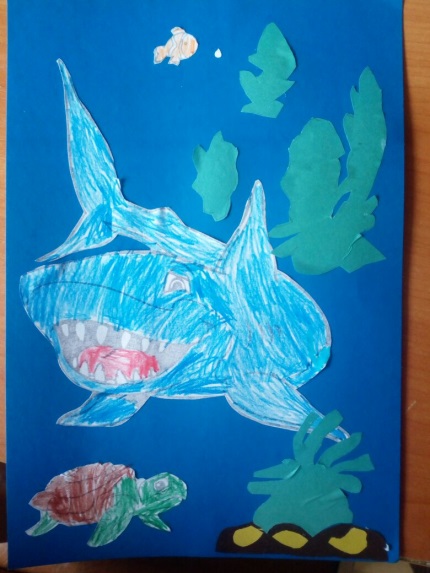 День  5.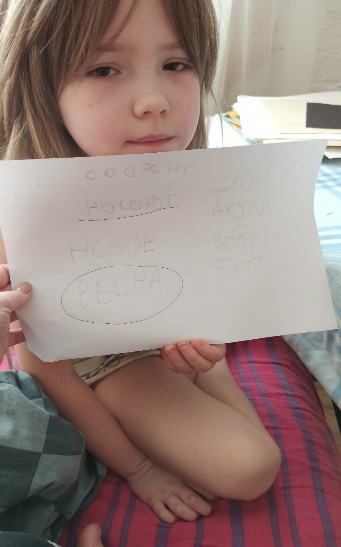 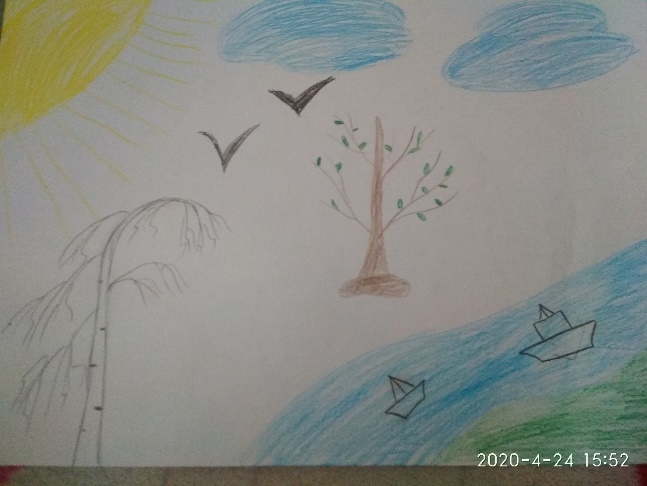 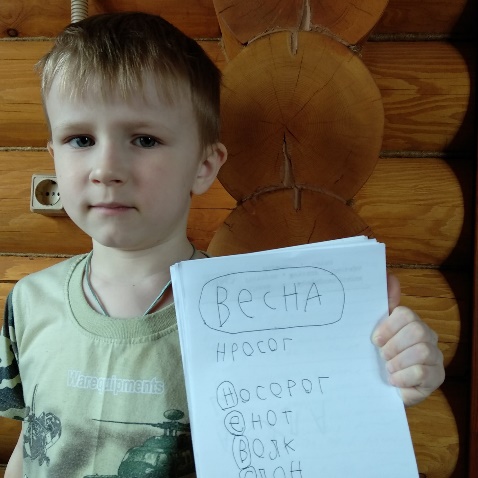 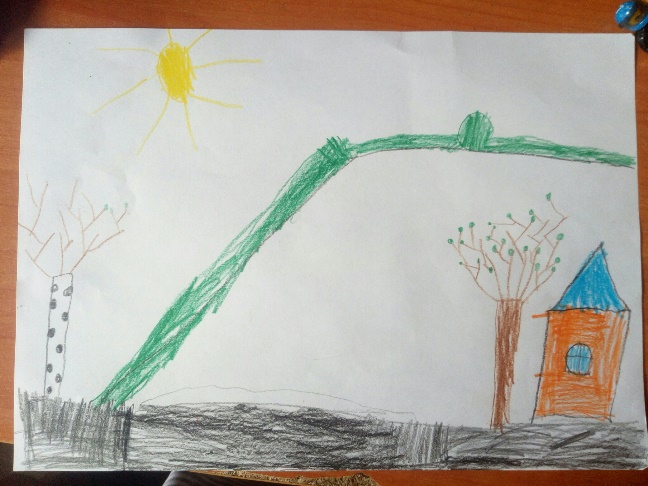 А -Б  -В -Г -Д -Е -Ж -З -И -К -Л - М -Н - О -П -Р - С -Т -У - Ф -  Х -  Ц - Ч - Ш -Э - Ю - Я -